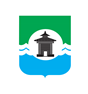 Российская ФедерацияИркутская областьМуниципальное образование «Братский район»КСО Братского района     ул. Комсомольская, д. 28 «а», г.Братск, Иркутская область, тел./факс 8(3953) 411126  ЗАКЛЮЧЕНИЕ № 34по результатам экспертно-аналитического мероприятия «Экспертиза проекта бюджета Покоснинского сельского поселения на 2022 год и на плановый период 2023 и 2024 годов»г. Братск								               	           30.11.2021г.Настоящее заключение Контрольно-счетного органа муниципального образования «Братский район» на проект решения Думы Покоснинского сельского поселения «О  бюджете  Покоснинского сельского поселения на 2022 год и на плановый период 2023 и 2024 годов» подготовлено в соответствии с Бюджетным кодексом Российской Федерации (далее – БК РФ), Федеральным законом «Об общих принципах организации и деятельности контрольно-счетных органов субъектов Российской Федерации и муниципальных образований», Положением о бюджетном процессе Покоснинского муниципального образования,  Положением о Контрольно-счётном органе муниципального образования «Братский район», (далее – КСО Братского района), Соглашением  «О передаче полномочий по осуществлению внешнего муниципального финансового контроля Контрольно-счётному органу муниципального образования «Братский район», иными нормативными правовыми актами.Предмет экспертно-аналитического мероприятия: проект бюджета Покоснинского сельского поселения на 2022 год и на плановый период 2023 и 2024 годов.Цель: определение соблюдения бюджетного и иного законодательства местной администрацией при разработке и принятии местного бюджета на очередной финансовый год и плановый период, анализ объективности планирования доходов и расходов бюджета.При подготовке Заключения КСО Братского района учитывал необходимость реализации положений документов, на основе которых составляется бюджет:Послание Президента Российской Федерации Федеральному Собранию Российской Федерации от 21.04.2021 года, определяющее бюджетную политику в Российской Федерации. Проект решения Думы Братского района «О бюджете муниципального образования «Братский район» на 2022 год и на плановый период 2023 и 2024 годов»;Прогноз социально-экономического развития Покоснинского сельского поселения на 2022-2024 годы;Муниципальные программы (проекты муниципальных программ, а также изменения внесенные в программы);Основные направления бюджетной и налоговой политики Покоснинского муниципального образования на 2022 год и на плановый период 2023 и 2024 годов, в целях обеспечения сбалансированности и сохранения устойчивости бюджета поселения.При подготовке Заключения использованы результаты контрольных и экспертно-аналитических мероприятий, проведенных КСО Братского района, на основании представленных одновременно с проектом бюджета документов:основные направления бюджетной и налоговой политики Покоснинского муниципального образования на 2022 год и на плановый период 2023 и 2024 годов;предварительные итоги социально-экономического развития за истекший период текущего финансового года и ожидаемые итоги социально-экономического развития за текущий финансовый год;прогноз социально-экономического развития, пояснительная записка к Прогнозу;прогноз основных характеристик (общий объем доходов, общий объем расходов, дефицита (профицита) бюджета);пояснительная записка к проекту бюджета;верхний предел муниципального внутреннего долга по состоянию на 1 января года, следующего за очередным финансовым годом и каждым годом планового периода;оценка ожидаемого исполнения бюджета на текущий финансовый год;паспорта муниципальных программ (проекты изменений в указанные паспорта);иные документы.ОБЩИЕ ПОЛОЖЕНИЯ	В соответствии со статьей 169 БК РФ проект бюджета составляется на основе прогноза социально-экономического развития в целях финансового обеспечения расходных обязательств.Прогноз социально-экономического развития на 2022 год и на плановый период 2023 и 2024 годов Покоснинского муниципального образования (далее – Прогноз) одобрен Постановлением Главы Покоснинского муниципального образования от 10.11.2021 года № 56 и разработан на трехлетний период, что соответствует требованиям п.1 ст.173 БК РФ.  Прогноз разработан с учетом Стратегии социально-экономического развития поселения до 2030 года (решение Думы от 17.12.2018г. № 65), что соответствует положениям закона Российской Федерации от 28.06.2014 года №172-ФЗ «О стратегическом планировании в Российской Федерации» и представлен в виде системы показателей социально-экономического развития сельского поселения и пояснительной записки. В основе разработки Прогноза – предварительные итоги социально-экономического развития поселения: статистические отчетные данные за истекший год, оперативные данные текущего года, результаты анализа экономического развития организаций, действующих на территории поселения, тенденции развития социальной сферы поселения. В записке приводятся обоснования параметров прогноза, в том числе их сопоставление с ранее утвержденными параметрами с указанием причин и факторов прогнозируемых изменений, что соответствует п.4 ст.173 БК РФ. 	Проанализировав приложение к Прогнозу на 2022 год и на плановый период 2023 и 2024 годов, выделены основные параметры:								        Таблица №1, млн.руб.Из приведённых данных видно, что в бюджете поселения наблюдается положительная тенденция: Увеличение выручки от реализации продукции товаров (работ, Услуг) рост заработной платы. Рост фонда начисленной заработной платы в сравнении с предыдущим годом увеличился  в 2022 году на 3,8%, 2023 году - 3,9%, в 2024 году -3,8В прогнозируемом периоде наблюдается тенденция увеличения показателей: –  выручки – в 2022 году на 3,8%, в 2023 году – на 3,8% и в 2024 году – 1,0% от предыдущего периода;	Соответственно при среднесписочной численности работающего населения (256 чел.) ожидается увеличение среднемесячной заработной платы в прогнозируемом периоде.В целом для прогноза социально-экономического развития Покоснинского сельского поселения на плановый период характерна положительная тенденция изменения показателей, обеспечивающая устойчивый экономический рост и финансовую стабильность для дальнейшего развития поселения В соответствии с пунктом 1 Проекта решения о бюджете Покоснинского сельского поселения на 2022 год и на плановый период 2023 и 2024 годов, предлагается утвердить следующие основные характеристики бюджета поселения на 2022 год:прогнозируемый общий объем доходов в сумме 29 534,9 тыс. руб.;общий объем расходов в сумме 29 800,9 тыс. руб.;размер дефицита в сумме 266,0 тыс. руб. или 3,7% утвержденного общего годового объема доходов районного бюджета без учета утвержденного объема безвозмездных поступлений и (или) поступлений налоговых доходов по дополнительным нормативам отчислений.Пунктом 2 Проекта решения предлагается утвердить основные характеристики местного бюджета на плановый период 2023 и 2024 годов:прогнозируемый общий объем доходов на 2023 год в сумме 24 635,0 тыс. руб., на 2024 год в сумме 46 537,9 тыс. руб.;общий объем расходов на 2023 год в сумме 24 924,0 тыс. руб., на 2024 год в сумме 46 870,9 тыс. руб.;размер  дефицита районного бюджета на 2023 год в сумме 289,0 тыс. руб. или 3,7% утвержденного общего годового объема доходов районного бюджета без учета утвержденного объема безвозмездных поступлений и (или) поступлений налоговых доходов по дополнительным нормативам отчислений, на 2024 год в сумме  333,0 тыс. руб. или 3,7% утвержденного общего годового объема доходов районного бюджет4 годов представлены в таблице №2.                     Таблица №2, тыс.руб..Размер дефицита бюджета, предусмотренный Проектом на 2022 год и на плановый период 2023 и 2024 годов, к годовому объему доходов бюджета сельского поселения без учета утвержденного объема безвозмездных поступлений и (или) поступлений налоговых доходов по дополнительным нормативам отчислений, соответствует ограничениям, установленным п.3 ст.92.1 БК  РФ (не более 5%). На 2022 год – 266,0 тыс. руб., на плановый период 2023 и 2024 годов – 289,0 тыс. руб. и -333,0 тыс. руб. соответственно.Показатели Проекта соответствуют установленным Бюджетным кодексом Российской Федерации принципам сбалансированности бюджета – ст.33 БК РФ и общему (совокупному) покрытию расходов бюджета – ст.35 БК РФ.Объем расходов по сравнению с предшествующим годом по проекту бюджета на 2022 год уменьшился на 3 415,5 тыс. рублей или 10,3%; на плановый период в 2023 году  снижается  на 5 452,9 тыс. руб. или 18,3%;  увеличивается - в 2024 году на 20 273,9 тыс. руб. или 83,3 %. В соответствии с требованиями п. 3 статьи 184.1 БК РФ в проекте решения «О бюджете Покоснинского сельского поселения на плановый период 2023 и 2024 годов», содержатся условно утверждённые расходы в сумме по годам: на 2023 год – 576,0 тыс. руб.,  на 2024 год – 2 249,0 тыс. руб., не распределённые по разделам, подразделам, целевым статьям (муниципальным программам и непрограммным  направлениям деятельности), группам (группам и подгруппам)  видов расходов бюджета. Объемы условно утверждаемых расходов бюджета на плановый период 2023 и 2024  годов определены в соответствии с нормами БК РФ – на первый год планового периода в объеме не менее 2,5% общего объема расходов бюджета, без учета расходов бюджета предусмотренных за счет МБТ из других бюджетов бюджетной системы РФ и на второй год планового периода в объеме не менее 5%.      	Распределение бюджетных ассигнований планируется по целевым статьям, (муниципальным программам и непрограммным направлениям деятельности), группам видов расходов, разделам, подразделам классификации расходов бюджетов РФ на 2022 год и на плановый период 2023-2024 годов (пп.3 п.4 текстовой части проекта бюджета и приложения № 5,6 к проекту решения).    	Общий объем бюджетных ассигнований, направляемых на исполнение публичных нормативных обязательств на период 2022-2024 годов, не предусмотрен (п.5 текстовой части проекта бюджета).     	В  проекте  решения о бюджете на 2022 год и на  плановый период 2023 и 2024 годов планируются средства на формирование резервного фонда администрации поселения в размере 4,0 тыс. руб. ежегодно (п. 7 текстовой части проекта бюджета), не превышающий установленный предельный размер (3%) – п.3 ст.81 БК РФ.            Согласно п. 5 ст.179.4 БК РФ утвержден объем бюджетных ассигнований дорожного фонда: в 2022 году в сумме 2 334,6 тыс. руб., в 2023 году – 2 447,2 тыс. руб., в 2024 – 2 643,2 тыс. руб. (п.8 текстовой части решения к проекту бюджета). 	В проекте решения о бюджете Покоснинского сельского поселения (п.4) согласно п.3 ст.184.1 БК РФ утверждено:- распределение бюджетных ассигнований по разделам, подразделам классификации расходов бюджетов (приложение № 3,4).ДОХОДЫ БЮДЖЕТА            Прогнозный  план по доходам бюджета на 2022-2024 годы составлен  в соответствии с Бюджетным кодексом РФ, проектом Закона Иркутской области «Об областном бюджете на 2022 год и на плановый период 2023 и 2024 годов», Законом Иркутской области от 22.10.2013 года № 74-ОЗ «О межбюджетных трансфертах и нормативах отчислений доходов в местные бюджеты» (в части нормативов отчислений налогов в местные бюджеты).             Основные характеристики объема доходов бюджета Покоснинского поселения на 2022 год и на плановый период 2023 и 2024 годов представлены в таблице № 3. Таблица № 3, тыс. руб.Как следует из таблицы, по сравнению с ожидаемым исполнением доходной части бюджета за 2021 год, отмечается увеличение прогнозируемого объема доходов на 2022 год на 37,7 тыс. руб. или на 0,5% за счет налога на доходы физических лиц, налога на имущество физических лиц. В сравнении с прогнозируемым объемом доходной части бюджета планируется сокращение объема доходов:- на 2023 год на 7,6% или 2 427,4 тыс. руб. к плановому периоду 2022 года;В сравнении с прогнозируемым объемом доходной части бюджета планируется увеличение объема доходов:          - на 2024 год на 21 902,9 тыс. руб., что в процентном отношении составляет 189% к прогнозируемым поступлениям 2023 год за счет безвозмездных поступлений.Налоговые и неналоговые доходы по прогнозу:- на 2022 год составят 7 180,6 тыс. руб., что на 72,7 тыс. руб. или на 1,02% выше ожидаемого поступления 2021 года, - на 2023 год – 7 818,9 тыс. руб., что на 638,3 тыс. руб. или на 10% больше прогноза на 2022 год, - на 2024 год – 8 997,6 тыс. руб., что на 1 178,7 тыс. руб. или 15,1% больше ожидаемых поступлений 2023 года. В период 2022-2024 годов данное увеличение прогнозируется за счет налоговых доходов: налога на доходы физических лиц и акцизов по подакцизным товарам (продукции). Безвозмездные поступления: по прогнозу 2022 года, составят 22 354,3тыс. руб., что на 2 500,1 тыс. руб. или на 10,1 % меньше объёма оценочных поступлений 2021 года, по прогнозу 2023 года планируется уменьшение поступлений от прогноза предыдущего года на 5 538,2 тыс. руб. или 24,8%,  по прогнозу 2024 года планируется увеличение поступлений от прогноза предыдущего года на 20 724,2 тыс. руб. или 123,2%,                                           Налоговые доходыВ структуре доходов бюджета на 2022-2024 годы: налоговые доходы на 2022 год спрогнозированы в объеме 7 120,6 тыс. руб., что на 0,5% выше ожидаемого исполнения за 2021 год. Налоговые доходы на 2023 год запланированы в объеме 7 758,9 тыс. рублей, то есть с увеличением на 9% к 2022 году, на 2024 год – 8 937,6 тыс. рублей, что 15,2 % больше уровня 2023 года.В общей оценке прогноза 2022 года с оценкой 2021 года в налоговых доходах установлено повышение плановых показателей:Налог на доходы физических лиц на 37,7 тыс. руб. или 2,4%;налог на имущество (в части земельного налога) на 179,4тыс. рублей или 6,1%.В плановом периоде рост прогнозируется по всем видам налоговых доходов. В структуре налоговых доходов в период бюджетного цикла 2022-2024 годов наибольшую долю будут составлять налог на имущество, акцизы по подакцизным товарам и НДФЛ: 					в 2022	 году         в 2023 году     	   в 2024 году- налог на имущество                                     43,5%                   45,8%                      50,0%- акцизы по подакцизным товарам	                32,8%                   31,5%                     29,6%- налог на доходы физических лиц               21,8%                   20,8%                       18,8%- налог на совокупный доход                          1,5%                     1,4%                         1,3%- государственная пошлина                            0,4%                     0,4%                         0,4%Налог на доходы физических лиц Сумма налога запланирована на основе ожидаемого исполнения за 2021 год, с учетом индекса темпа роста фонда заработной платы на 2022-2024 годах в  соответствии с Прогнозом социально-экономического развития.      	Прогноз поступления налога: на 2022 год – 1 549,0 тыс. руб. Рост к ожидаемому поступлению 2021 года – на 37,0 тыс. руб. или 2,4%;на 2023 год – 1 613,4 тыс. руб. Рост к 2022году – на 64,4 тыс. руб. или на 4,2%;на 2024 год – 1 677,7 тыс. руб. Рост к 2024 году – на 64,3тыс. руб. или на 4,0%.Доходы от уплаты акцизов на нефтепродуктыДифференцированный норматив отчислений от акцизов на нефтепродукты определяется в соответствии с методикой, утвержденной приложением 10 к закону Иркутской области от 22.10.2013г. № 74-ОЗ «О межбюджетных трансфертах и нормативах отчислений доходов в местные бюджеты», в зависимости от протяженности и видов покрытий автомобильных дорог общего пользования местного значения. Проектом закона Иркутской области «Об областном бюджете на 2022 год и  на плановый период 2023 и 2024 годов» установлен дифференцированный норматив отчислений в бюджет поселения в размере 0,030% (в 2021 году – 0,034%).	Прогноз поступления налога: на 2022 год – 2 334,6 тыс. руб. сокращение к ожидаемому поступлению 2021года – на 186,5 тыс. руб., что составляет 92,6%, в связи с уменьшением норматива отчислений в результате уточнения протяженности и вида покрытия дорог по муниципальным образованиям Иркутской области;на 2023 год – 2 447,2 тыс. руб. Рост к 2022 году – на 112,6 тыс. руб. или на 4,8%;на 2024 год – 2 643,2 тыс. руб. Рост к 2023 году – на 196,0 тыс. руб. или на 8,0%. Налоги на совокупный доход                       Единый сельскохозяйственный налогПлан поступлений по единому сельскохозяйственному налогу составлен на основании прогноза главного администратора доходов – Межрайонной ИФНС России №15 по Иркутской области. Норматив отчислений в районный бюджет – 50%.Прогноз поступления налога: На 2022 год -107,0 тыс. руб. снижение к оценке 2021 года на 0,2тыс. руб. или на 0,2%;- на 2023 год – 111,3 тыс. руб. Рост к 2022 году – на 4,3тыс. руб. или на 4%;- на 2024 год – 115,7 тыс. руб. Рост к 2023 году – на 4,4 тыс. руб. или на 4%. Налоги на имущество                                     Налог на имущество физических лиц 	План поступлений по налогу на имущество физических лиц, взимаемый по ставкам, применяемым к объектам налогообложения, расположенным в границах сельских поселений, с учетом перехода к уплате налога от кадастровой стоимости, составлен с учетом ожидаемых поступлений 2020 года и прогноза Межрайонной ИФНС России №15 по Иркутской области. Прогноз поступления налога: на 2022 год – 910,0 тыс. руб. Рост к ожидаемому исполнению 2020 года – на 11,8 тыс. руб. или на 2,7%;на 2023 год – 1 365,0 тыс. руб. Рост к 2022 году – на 455,0 тыс. руб. или на 50%;на 2024 год – 2 275,0 тыс. руб. Рост к 2023 году – на 910,0 тыс. руб. или на 66,7%.                                            Земельный налог 	План поступлений земельного налога с организаций, обладающих земельным участком, расположенным в границах сельских поселений, составлен с учетом ожидаемых поступлений 2020 года и прогноза МИФНС России №15 по Иркутской области. Прогноз поступления налога: на 2022 год – 2 190,0тыс. руб., снижение на 275,6 тыс. руб. или 11,2% к оценке 2021 года;на 2023 и 2024 годы план поступления стабилен и составляет 2 190,0 тыс. рублей.                               Государственная пошлинаПлан поступлений государственной пошлины по делам, рассматриваемым в судах общей юрисдикции, мировыми судьями, составлен на основании прогноза Межрайонной ИФНС России №15 по Иркутской области. Прогноз поступления налога: на 2022– 30,0 тыс. руб.  Рост к 2021 году – на 8,0 тыс. руб. или 36,4%на 2023– 32,0 тыс. руб.  Рост к 2022 году – на 2,0 тыс. руб. или 6,7%на 2024– 36,0 тыс. руб.  Рост к 2023 году – на 4,0 тыс. руб. или 12,5%                                          Неналоговые доходыВ структуре доходов бюджета неналоговые доходы на 2022-2024 годы спрогнозированы в объеме по 60,0 тыс. руб. ежегодно. Ожидаемая оценка исполнения за 2021 год составит 25,0 тыс. рублей, что на 35,0 тыс. рублей ниже прогнозных данных бюджета. Доходы от оказания платных услуг и компенсации затрат государстваПлан по доходам от оказания платных услуг и компенсации затрат государства составлен по прогнозам главного администратора доходов – администрации Покоснинского сельского поселения (по МКУК «Покоснинский КДЦ Братского района»).Прогноз поступления налога: на 2022 год – 60,0 тыс. руб., что выше оценки за 2021 год на 45,1 тыс. рублей;на 2023 год – 60,0 тыс. руб., на уровне 2022 года;на 2024 год – 60,0 тыс. руб., на уровне 2023 года.                          Безвозмездные поступленияУдельный вес безвозмездных поступлений в общем объеме доходов бюджета составляет по оценке ожидаемого исполнения бюджета за 2021 год – 77,8%, в 2022 году – 75,7%, в плановом периоде 2023 и 2024 годов – 68,3% и 80,7% соответственно.Общий прогноз безвозмездных поступлений: на 2022 год – 22 354,3 тыс. руб., в том числе  из средств областного бюджета – 1 132,7 тыс. руб.;из средств районного бюджета – 21 221,6 тыс. руб. Снижение поступлений к ожидаемому исполнению 2021 года – на 2 500,1 тыс. руб. или на 10,1%;на 2023 год – 16 816,1 тыс. руб., в том числе  из средств областного бюджета – 1 124,3 тыс. руб.;из средств районного бюджета – 15 691,8 тыс. руб. Снижение поступлений к ожидаемому исполнению 2022 года – на 5 538,2 тыс. руб. или на 24,8%;на 2024 год – 37 540,3 тыс. руб., в том числе  из средств областного бюджета – 1 162,3 тыс. руб.;из средств районного бюджета – 36 378,0 тыс. руб. Рост поступлений к ожидаемому исполнению 2023 года – 20 724,2 тыс. руб. или на 23,2%.Динамика безвозмездных поступлений по годам в тыс. руб.          Из диаграммы видно, что наибольшую долю безвозмездных поступлений составляют дотации на финансирование вопросов местного значения. Отмечается рост данного вида МБТ в 2024 году по отношению к оценке 2021 года.	На 2022 год безвозмездные поступления прогнозируются в общем объеме 22 354,3 тыс. руб., в том числе:             Дотации бюджетам бюджетной системы Российской Федерации в размере 20 454,7 тыс. руб. (что ниже ожидаемого исполнения текущего года на 1 885,0 тыс. руб. или на 8,4%), в том числе:дотация на выравнивание бюджетной обеспеченности:из средств районного бюджета – 20 454,7тыс. руб.            Субсидии бюджетам бюджетной системы Российской Федерации в размере 580,2 тыс. руб. из средств областного бюджета на реализацию мероприятий проектов народных инициатив, уменьшение на 11,3 тыс. рублей от оценки 2021 года.           Субвенции бюджетам бюджетной системы Российской Федерации в размере 552,5 тыс. руб. из средств областного бюджета, в том числе на осуществление первичного воинского учета – 448,6 тыс. руб. (на 20,0 тыс. руб. или на 4,5% больше ожидаемого поступления 2021 года).            Иные межбюджетные трансферты в размере 766,9 тыс. руб. из средств районного бюджета, в том числе на осуществление части полномочий по решению вопросов местного значения в соответствии с заключенными соглашениями. Снижение на 612,9 тыс. руб. к ожидаемой оценки 2021 года.РАСХОДЫ БЮДЖЕТАФормирование расходной части, как и в предыдущие периоды осуществлялось по программному принципу на основе муниципальных программ Покоснинского муниципального образования (проектов изменений в муниципальные программы муниципального образования).В проекте решения предусмотрено финансовое обеспечение семи муниципальных программ муниципального образования. Доля расходов, сформированных в рамках муниципальных программ, составила в 2022 году – 96,9% , в 2023 году – 97,8%, в 2024 году – 98,7%.Общий объем расходов бюджета Покоснинского поселения предлагается утвердить на 2022 год в размере 29 800,9 тыс. руб., в 2023 году – 24 348,0 тыс. руб., в 2024 году – 44 621,9 тыс. руб. Основные показатели расходов проекта бюджета в разрезе разделов бюджетной классификации сельского поселения на 2021-2023 годы представлены в таблице № 4.                                                                                                               Таблица № 4, тыс. руб.Исходя из данных таблицы, Проектом в период 2022-2024 годов предусматривается уменьшение расходов на 2022 год по отношению к оценке исполнения 2021 года на 3 415,5 тыс. руб., далее наблюдается  снижение расходов в целом по отношению к оценке исполнения предыдущего периода: в 2023 году на 5 452,9 тыс. рублей, увеличение в 2024 году на 20 273,9 тыс. рублей. В 2022 году из 8 разделов бюджетной классификации расходов увеличение бюджетных ассигнований по отношению к оценке 2021 года планируется по 1 разделу: «Национальная оборона» увеличение на 4,7%,Снижение запланировано по 6 разделам, наибольшее снижение расходов в процентном выражении предусмотрено по следующим разделам:«Национальная экономика» на 22,7% к оценке 2021 года,«Национальная безопасность и правоохранительная деятельность» на 15,9% к оценке 2021 года,«Жилищно-коммунальное хозяйство» на 2,7%«Общегосударственные вопросы» на 5,6%,«Физическая культура и спорт» на 26,0%,«Культура и кинематография» на 13,4%,             В структуре расходов поселения наибольший удельный вес от общего объема расходов занимают расходы на финансирование по разделам:- в 2022 году «Культура и кинематография» – 35,7%, «Общегосударственные расходы» – 32,4%, «Жилищно-коммунальное хозяйство» – 18,2%;- в 2023 году – «Общегосударственные расходы» – 36,2%, «Культура и кинематография» – 35,4%, «Жилищно-коммунальное хозяйство» – 15,6%;- в 2023 году – «Общегосударственные расходы» – 33,6%, «Культура и кинематография» – 31,3%, «Жилищно-коммунальное хозяйство» – 12,0%.Наименьший – «Национальная оборона»:  в 2022 году – 1,5% (448,6тыс. руб.), в 2023 году – 1,8% (440,2 тыс. руб.), в 2024 году – 1,1% (478,2 тыс. руб.) от общего объема расходов.В структуре расходов бюджета сельского поселения на 2022 год удельный вес занимает финансирование расходов по прочим отраслям – 18 377,1 тыс. рублей или 63,6%, расходы социальной сферы – 11 423,8 тыс. рублей или 36,4%.Распределение расходов социальной сферы сельского поселения в 2022г. в тыс. рублях на диаграмме:Распределение расходов по прочим отраслям в 2022 г. в тыс. руб.:Из представленных данных видно как будут распределены в 2022 году бюджетные ассигнования по разделам классификации расходов бюджета сельского поселения.Прогнозируемые расходы по разделу 01 «Общегосударственные вопросы» включают в себя несколько подразделов, распределение на 2022 год сложилось следующим образом:Удельный вес – 75,5% (7 294,3тыс. руб.) в общем объеме расходов по разделу 01 «Общегосударственные расходы» приходится на подраздел 0104 «Функционирование Правительства РФ, высших исполнительных органов государственной власти субъектов РФ, местных администраций». В связи с дефицитом средств районный бюджет сформирован по принципу приоритетного направления расходов на заработную плату с начислениями на нее, которые предусмотрены в полном объеме от потребности и социальные выплаты. Учитывая положения пункта 5 статьи 184.1 Бюджетного кодекса Российской Федерации, условно утверждаемые расходы  на 2023 год в сумме 576,0 тыс. руб., на 2024 год в сумме 2 249,0 тыс. руб. не учтены при распределении бюджетных ассигнований по кодам бюджетной классификации расходов бюджета.Общий объем расходов, распределенных по муниципальным программам и непрограммным направлениям деятельности, составил на 2022 год 29 800,9 тыс. руб., на 2023 год – 24 348,0 тыс. руб., на 2024 год – 44 621,9 тыс. руб. Информация о бюджетных ассигнованиях бюджета поселения на 2022-2024 годы, указанных в проекте, в разрезе муниципальных программ и непрограммных расходах представлена в таблице №5.Таблица №5, тыс. руб.В связи со снижением доходной части бюджета поселения, наблюдается уменьшение бюджетных ассигнований по муниципальным программам в прогнозируемом периоде: в 2023 году по сравнению с 2022годом на 5 452,9  тыс. руб. или на 18,3%, в 2024 году увеличение – на 20 273,9 тыс. руб. или 183,3%. По непрограммым расходам: в 2023 году установлено уменьшение по сравнению с 2022 на тыс. руб. или на 42,8%, в 2023 году снижение расходов на 397,4 тыс. руб. или 57,2%; в 2024 увеличение на 38,0 тыс. руб. или 7,2%.                                                  Непрограммные расходыНа реализацию непрограммных расходов предусмотрены бюджетные ассигнования в сумме на 2022 год 928,4тыс. руб., на 2023год – 531,0 тыс. руб., на 2024 год – 569,0 тыс. руб. В составе непрограммных расходов предусмотрены следующие бюджетные ассигнования:1. Проведение выборов и референдумов на 2022 год предусмотрено 389,0 тыс. рублей.2. Функционирование контрольно-счетного органа муниципального образования в размере 86,1 тыс. руб. ежегодно.3.  Резервный фонд администрации Покоснинского муниципального образования сформирован в размере по 4,0 тыс. руб. ежегодно.4. Осуществление  первичного воинского учета на территориях, где отсутствуют военные комиссариаты в сумме на 2022 год 448,6 тыс. руб., на 2023 год – 440,2 тыс. руб., на 2024 год – 478,2 тыс. руб.5. Осуществление областного государственного полномочия по определению перечня должностных лиц органов местного самоуправления, уполномоченных составлять протоколы об административных правонарушениях в размере 0,7 тыс. рублей ежегодно.                                           Муниципальные программыВ соответствии с п. 2 ст. 179 БК РФ утвержден объем бюджетных ассигнований на финансовое обеспечение реализации муниципальных программ по соответствующей каждой программе целевой статье расходов бюджета в соответствии с утвердившим программу муниципальным правовым актом местной администрации муниципального образования.В составе документов к проекту бюджета представлены проекты изменений в паспорта семи муниципальных программ. Муниципальная программа«Муниципальные финансы муниципального образования» Муниципальная программа «Муниципальные финансы Покоснинского муниципального образования» утверждена постановлением Главы муниципального образования от 13 ноября 2014 года № 50. Объем бюджетных ассигнований на реализацию данной муниципальной программы установлен с учетом планируемых изменений в нее.Расходы на реализацию программы предусмотрены в объеме на 2022 год – 9 282,2  тыс. руб., на 2023 год – 8 829,3тыс. руб., на 2023 год – 9 536,1 тыс. руб.Муниципальная программа«Развитие дорожного хозяйства в муниципальном образовании» Муниципальная программа «Развитие дорожного хозяйства Покоснинского муниципального образования» утверждена постановлением Главы муниципального образования от 13 ноября 2014 года № 52. Объем бюджетных ассигнований на реализацию данной муниципальной программы установлен с учетом планируемых изменений в нее.Расходы на реализацию программы предусмотрены в объеме на 2022 год в сумме 2 334,6 тыс. руб., на 2023 год – 2 447,2 тыс. руб., на 2024 год – 2 643,2 тыс. руб.Проектом решения предусмотрены бюджетные ассигнования на реализацию основного мероприятия: Содержание автомобильных дорог общего пользования местного значения.Ассигнования дорожного фонда, предусмотренные в муниципальной  программе «Развитие дорожного хозяйства в муниципальном образовании» соответствуют  прогнозируемому объему доходов бюджета муниципального образования от акцизов на автомобильный бензин, прямогонный бензин, дизельное топливо, моторные масла для дизельных и (или) карбюраторных (инжекторных) двигателей, производимые на территории Российской Федерации, подлежащих зачислению в местный бюджет.Муниципальная программа«Развитие объектов коммунальной инфраструктуры»Муниципальная программа «Развитие объектов коммунальной инфраструктуры» утверждена Постановлением Главы Покоснинского муниципального образования от 13 ноября 2014 года № 54. Объём бюджетных ассигнований на реализацию данной муниципальной программы установлен с учётом планируемых изменений в неё.Расходы на реализацию программы предусмотрены в объеме на 2022 год в сумме 5 235,1 тыс. руб., на 2023 год – 2 916,4 тыс. руб., на 2023 год – 11 515,9 тыс. руб.Проектом решения предусмотрены бюджетные ассигнования на реализацию основного мероприятия по подпрограмме «Благоустройство»: Реализация мероприятий по развитию и содержанию объектов благоустройства.С учетом планового периода установлены ожидаемые конечные результаты реализации программы.Муниципальная программа«Культура» Муниципальная программа «Культура» утверждена Постановлением Главы Покоснинского муниципального образования от 13 ноября 2014 года № 55. Объём бюджетных ассигнований на реализацию данной муниципальной программы установлен с учётом планируемых изменений в неё.Расходы на реализацию программы предусмотрены в объеме на 2022 год в сумме 10 633,6 тыс. руб., на 2023 год – 8 624,5 тыс. руб., на 2024 год – 18 503,2 тыс. руб.Проектом решения предусмотрены бюджетные ассигнования на реализацию основных мероприятий: по подпрограмме «Библиотечное дело» – Осуществление библиотечного, библиографического и информационного обслуживания населения; по подпрограмме «Культурный досуг населения» –- Обеспечение деятельности учреждений, представляющих культурно – досуговые услуги.В паспорте данной программы:ресурсное обеспечение соответствует распределению бюджетных ассигнований по разделам, подразделам, целевым статьям, непрограммным направлениям деятельности классификации расходов бюджета поселения на плановый период 2022 и 2024 годов.Муниципальная программа«Развитие физической культуры и спорта»Муниципальная программа «Развитие физической культуры и спорта»  утверждена Постановлением главы Покоснинского муниципального образования от 13 ноября 2014 года № 51. Объем бюджетных ассигнований на реализацию данной муниципальной программы установлен с учетом фактических и планируемых изменений в нее. Ресурсное обеспечение муниципальной программы «Развитие физической культуры и спорта» на период до 2023 г. соответствует распределению бюджетных ассигнований по КЦСР 90 1 03 19999.Расходы на реализацию программы предусмотрены в объеме на 2022 год 790,2 тыс. руб., на 2023 год – 673,5 тыс. руб., на 2024 год – 1 308,6 тыс. руб.Проектом решения предусмотрены бюджетные ассигнования на реализацию основного мероприятия по подпрограмме «Доступный спорт для всех» –- Создание условий для занятий физической культурой и спортом всех слоев населения.Муниципальная программа «Пожарная безопасность, предупреждение и ликвидация чрезвычайных ситуаций в сельских поселениях» Муниципальная программа «Гражданская оборона, предупреждение и ликвидация чрезвычайных ситуаций» утверждена Постановлением главы муниципального образования от 13 ноября 2014 года № 53. В проекте предусмотрено внесение изменений в данную программу в части наименования программы и сроков ее исполнения.В бюджете сельского поселения предусмотрены расходы для реализации основных мероприятий данной программы:«Участие в предупреждении и ликвидации последствий чрезвычайных ситуаций в границах поселения»;«Полномочия по обеспечению первичных мер пожарной безопасности в границах населенных пунктов поселения».Расходы на реализацию программы предусмотрены в объеме на 2022 год 396,8 тыс. руб., на 2023 год – 326,1 тыс. руб., на 2024 год – 545,9 тыс. руб.ФИНАНСИРОВАНИЯ ДЕФИЦИТА БЮДЖЕТАИсходя из запланированных доходов и расходов бюджета, дефицит бюджета сельского поселения сложился на 2022 год в размере 266,0 тыс. руб., на 2023 год – 289,0 тыс. руб., на 2024 – 333,0 тыс. руб. Отношение объема дефицита к доходам без учета объема безвозмездных поступлений составляет 3,7% ежегодно.На очередной финансовый год и на плановый период предусмотрены следующие источники финансирования дефицита бюджета:Кредиты кредитных организаций запланированы в объеме на 2022 год 266 тыс. руб. (привлечение – +305,9тыс. руб., погашение – - 39,9 тыс. руб.), на 2023 год – 289 тыс. руб. (привлечение – +332,4 тыс. руб., погашение – - 43,4 тыс. руб.), на 2024 год – 333 тыс. руб. (привлечение – +383 тыс. руб., погашение – - 50,0 тыс. руб.).        	При установленных основных параметрах бюджета поселения верхний предел муниципального долга составит на 1 января 2023 года 266,0 тыс. руб., на 1 января 2024 года – 555,0 тыс. руб., на 1 января 2025 года – 888,0 тыс. руб.  (пункт 14 проекта решения).ВЫВОДЫ И ПРЕДЛОЖЕНИЯ1. Проект решения Думы Покоснинского муниципального образования «О бюджете Покоснинского сельского поселения на  2022 год и на плановый период 2023 и 2024 годов» предоставлен на экспертизу в КСО МО «Братский район» в установленный срок, согласно п.1 ст. 185 БК РФ и Положению о бюджетном процессе в Покоснинском МО.	2. Перечень и содержание документов, представленных одновременно с проектом решения о бюджете, по своему составу и содержанию не соответствуют требованиям ст. 184.2 БК РФ. Отсутствуют методики и расчеты распределения межбюджетных трансфертов; реестры источников доходов бюджета бюджетной системы РФ.	3. В соответствии с требованиями п.4 ст.169 БК РФ Проект бюджета составлен на три года: очередной финансовый год (2022 год) и плановый период (2023 и 2024 годы).	4. В проекте «О бюджете Покоснинского муниципального образования на 2022 год и на плановый период 2023 и 2024 годов» соблюдены требования и ограничения, установленные Бюджетным кодексом Российской Федерации: по размеру дефицита местного бюджета, не более 5 процентов утвержденного общего годового объема доходов местного бюджета без учета утвержденного объема безвозмездных поступлений (п.3 ст.92.1 БК РФ);  по сбалансированности бюджета (ст. 33 БК РФ);по определению верхнего предела муниципального внутреннего долга по состоянию на 1 января года, следующего за очередным финансовым годом и каждым годом планового периода (п.2 ст.107 БК РФ); по объему государственного долга (п.5 ст.107 БК РФ);по размеру резервного фонда (п.3 ст.81 БК РФ); по   объему   бюджетных   ассигнований   Дорожного фонда (п.5 ст. 179.4 БК РФ); по общему объему условно утверждаемых расходов (п.3 ст. 184.1);по объему бюджетных ассигнований, направляемых на исполнение публичных нормативных обязательств (п.3 ст. 184.1 БК РФ). 	5. Проект бюджета составлен на основе одобренного Постановлением Главы поселения Прогноза социально-экономического развития Покоснинского муниципального образования на 2022 год и на плановый период 2023 и 2024 годов, что соответствует требованиям ст. 172 БК РФ, разработан с учетом Стратегии социально-экономического развития сельского поселения на период до 2030 года, что  соответствует Федеральному закону от 28.06.2014 года № 172-ФЗ «О стратегическом планировании в Российской Федерации».В пояснительной записке приводятся обоснования параметров прогноза, в том числе их сопоставление с ранее утвержденными параметрами с указанием причин и факторов прогнозируемых изменений, что соответствует п.4 ст.173 БК РФ. В целом для прогноза социально-экономического развития Покоснинского сельского поселения на плановый период характерна положительная тенденция изменения показателей, обеспечивающая устойчивый экономический рост и финансовую стабильность для дальнейшего развития поселения.	6. Основные характеристики проекта «О бюджете Покоснинского муниципального образования на 2022 год и на плановый период 2023 и 2024 годов», к которым в соответствии со ст. 184.1 БК РФ относятся: общий объем доходов, общий объем расходов, дефицит бюджета, прогнозируются:на 2022 финансовый год: по доходам – в сумме 29 534,9 тыс. рублей, в т.ч.: налоговые и неналоговые доходы определены в сумме 7 180,6 тыс. руб., безвозмездные поступления – 22 354,3 тыс. руб.; по расходам – в сумме 29 800,9 тыс. рублей;по дефициту – в сумме 266,0 тыс. рублей;на 2023 финансовый год: по доходам – в сумме 24 635,0 тыс. рублей, в т.ч.: налоговые и неналоговые доходы определены в сумме 7 818,9 тыс. руб., безвозмездные поступления – 16 816,1 тыс. руб.;  по расходам – в сумме 24 924,0 тыс. рублей;( в т. ч. условно утвержденные расходы в сумме 576,0 тыс. руб.);по дефициту – в сумме 289,0 тыс. рублей;на 2024 финансовый год:по доходам – в сумме 46 537,9 тыс. рублей, в т.ч.: налоговые и неналоговые доходы определены в сумме 8 997,6 тыс. руб., безвозмездные поступления – 37 540,3 тыс. руб.; по расходам – в сумме 46 870,9 тыс. рублей (в т. ч. условно утвержденные расходы в сумме 2 219,0 тыс. руб.);по дефициту – в сумме 333,0 тыс. рублей.7. При анализе составляющих показателей доходов поселения, увеличение от налоговых доходов на 2022 год и плановый период 2023 и 2024 годов прогнозируются в основном за счет планируемого роста поступлений по одним из бюджетообразующих доходных источников – налога на доходы физических лиц,  доходов от уплаты акцизов на нефтепродукт и налога на имущество.	Прогноз поступления от неналоговых доходов в 2022 году и в плановом периоде 2023 и 2024 годов стабилен и составит 60,0 тыс. руб., что на 35,0 тыс. руб. или 240% выше оценки 2021 года.	Доля безвозмездных поступлений в бюджет поселения в 2022 году уменьшится на 10,1% от оценки 2021 года, в 2023  году наблюдается снижение: на 24,8% от плановых поступлений 2022 года, в 2024 году  повышение  на 20 724,2 тыс. руб. от плановых поступлений 2023 года. 	КСО Братского района с учетом анализа поступлений налогов предыдущих лет считает в целом обоснованным исчисленный объем поступлений налогов в 2022 году и на плановый период 2023 и 2024 годов.	8. Формирование расходной части бюджета осуществлялось с учетом единых подходов в соответствии с порядком и методикой планирования бюджетных ассигнований бюджета Покоснинского сельского поселения.Доля расходов бюджета, сформированных в рамках на финансирование 7 муниципальных программ поселения составляет 96,9% в 2022 году, в 2023 – 97,8% и 2024 году – 98,7%.	9. Согласно п.1 ст. 179 БК РФ муниципальные программы утверждены местной администрацией муниципального образования. Представлены паспорта муниципальных программ, а также проекты изменений в указанные паспорта.Согласно п.2 ст. 179 БК РФ объем бюджетных ассигнований на финансовое обеспечение муниципальных программ утверждается решением о бюджете по соответствующей каждой целевой статье расходов бюджета.Ресурсное обеспечение программ соответствует распределению бюджетных ассигнований по разделам, подразделам, целевым статьям классификации расходов бюджета поселения на плановый период 2022 и 2024 годов. 	10. В условиях жесткой ограниченности бюджетных ресурсов актуальными остаются вопросы по увеличению доходной базы бюджета, которая складывается из налоговых и неналоговых платежей. Поэтому с целью увеличения налогового потенциала, собираемости налогов и неналоговых платежей, особое значение приобретает работа, направленная на эффективное управление муниципальной собственностью сельского поселения, в частности активная работа по предоставлению в аренду муниципального имущества и земельных участков, реализация невостребованного имущества и т.д.Проект решения Думы муниципального образования «О бюджете Покоснинского сельского поселения на 2022 год и на плановый период 2022 и 2024 годов» соответствует нормам и положениям бюджетного законодательства Российской Федерации и может быть рекомендован к рассмотрению и принятию Думой Покоснинского муниципального образования.ПодготовилАудитор КСО «Братский район»                                                                    Н.А.ЮхнинаПоказателиЕд. изм.2019г. факт2020г.оценкаПрогнозПрогнозПрогнозПоказателиЕд. изм.2019г. факт2020г.оценка2021г.2022г.2023г.2024г.Выручка от реализации продукции товаров, работ, услугмлн.руб.642,38772,09805,25837,46870,95879,25Среднесписочная численность работающихчел.638262256256256256Среднемесячная начисленная заработная плата тыс.руб.36,8432,5234,7536,1337,6339,13Фонд оплаты трудамлн.руб.282,12102,26106,77111,00115,62120,22Наименование показателяОценка ожидаемого исполнения 2021 года2022 год2022 год2023 год2023 год2024 год2024 годНаименование показателяОценка ожидаемого исполнения 2021 годапроект% к оценке 2021гпроект% к проекту 2023гпроект% к проекту 2024гДоходы бюджета  всего:31 962,329 534,992,424 635,083,446 537,9188,9Из них:Налоговые и неналоговые доходы7 107,97 180,61017 818,9108,98 997,6115,1Безвозмездные поступления24 854,422 354,389,916 816,175,237 540,3223,2Расходы:33 216,429 800,989,724 348,081,744 621,9183,3Дефицит ( -), профицит (+)-1 254,1-266,0-289,0-333,0Показатель2021г., оценка2022г., прогноз(+,-), тыс.руб.Темп роста, %2023г., прогнозТемп роста, %2024г., прогнозТемп роста, %Налоговые доходы:7 082,97 120,637,7100,57 758,9109,08 937,6115,2Налог на доходы физических лиц1 512,01 549,037,0102,41 613,4104,21 677,7104Акцизы по подакцизным товарам (продукции), производимые на территории РФ2 521,12 334,6-186,592,62 447,2104,82 643,2108Налог на совокупный доход107,2107,0-0,299,8111,3104,0115,7104Налог на имущество2 920,63 100,0179,4106,13 555,0114,74 465,0125,6в том числе:- на имущество физических лиц455,0910,0455,0200,01 365,0150,02 275,0166,7-  земельный налог 2 465,62 190,0-275,688,82 190,01002 190,0100Государственная пошлина22,030,08,0136,432,0106,736,0112,5Неналоговые доходы:25,060,035,0240,06010060100Доходы от оказания платных услуг14,960,045,1402,760,010060,0100Прочие доходы от компенсации затрат бюджетов сельских поселений9,10,0-9,100,000,00Штрафы, санкции1,00,0-1,000,000,00Безвозмездные поступления: 24 854,422 354,3-2 500,189,916 816,175,237 540,3223,2Дотации22 339,720 454,7-1 885,091,614 902,372,935 646,5239,2Субсидии бюджетам бюджетной системы РФ591,5580,2-11,398,1580,2100580,2100Субвенции бюджетам бюджетной системы РФ543,4552,59,1101,7544,198,5582,1107Иные межбюджетные трансферты1 379,8766,9-612,955,6789,5103731,592,7Итого доходов:31 962,329 534,9-2 427,492,424 635,083,446 537,9189Показатели2021г. оценка2022г. прогноз2023г. прогноз2024г прогнозОтклонение в %Отклонение в %Отклонение в %Показатели2021г. оценка2022г. прогноз2023г. прогноз2024г прогноз2022/20212023/20222024/2023Общегосударственные вопросы10 229,39 657,88 815,99 522,794,4191,3108,0Национальная оборона428,6448,6440,2478,2104,798,1108,6Национальная безопасность и правоохранительная деятельность 471,6396,8326,1545,984,182,2167,4Национальная экономика3 153,22 437,82 550,42746,477,3104,6107,7Жилищно-комму-нальное хозяйство5 588,05 435,12 916,411 515,997,353,7394,9Культура и кинематография12 274,710 633,68 624,518 503,286,681,1214,5Социальная политика2,00,00,00,0000Физическая культура и спорт1 068,0790,2673,51 308,674,085,2194,3Обслуживание государственного и муниципального долга1,01,01,01,0100100100Итого:33 216,429 800,924 348,044 621,989,781,7183,3№ п/пНаименование2022 год, прогноз2023 год, прогноз2024 год, прогноз124561«Муниципальные финансы муниципального образования» 9 282,28 829,39 536,12«Развитие дорожного хозяйства в муниципальном образовании» 2 334,62 447,22 643,23«Развитие объектов коммунальной инфраструктуры» 5 235,2 916,411 515,94«Культура» 10 633,68 624,518 503,25«Развитие физической культуры и спорта» 790,2673,51 308,66«Пожарная безопасность, предупреждение и ликвидация чрезвычайных ситуаций в сельских поселениях»» 396,8326,1545,9Итого по муниципальным программам28 872,523 817,044 052,9Непрограммные расходы928,4531,0569,0ИТОГО:29 800,924 348,044 621,9